Researcher Links Travel GrantsAda pertanyaan?Hubungi kami online atau telepon kantor kami di Jakarta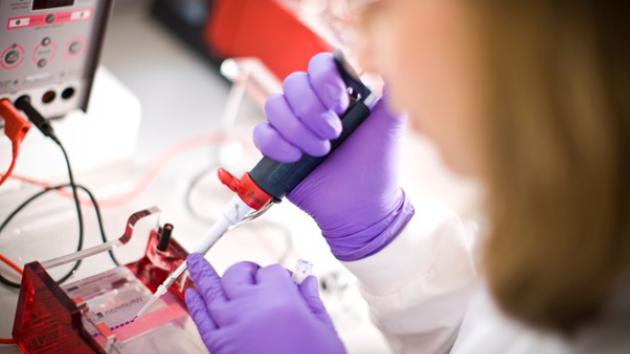 Travel grants - Newton Fund/Researcher Links - July 2016 Daftar Sekarang Researcher Links Travel Grants dirancang untuk menyediakan bantuan pendanaan untuk peneliti pemula Indonesia atau Inggris untuk menghabiskan waktu di negara mitra selama 2 sampai 3 bulan untuk berpartisipasi dalam inisiasi kegiatan  Researcher Links dengan tujuan untuk meningkatkan dan menguatkan hubungan untuk kolaborasi di masa depan, membangun kapasitas penelitian di negara-negara berkembang, dan meningkatkan kesempatan pengembangan karir para peneliti.Untuk panggilan proposal di tahun 2016, Newton Fund bermitra dengan Kementerian Riset, Teknologi & Pendidikan Tinggi untuk mengadakan Travel Grant. Kesempatan ini berfungsi sebagai pondasi untuk memperkuat kemitraan antara akademisi dan peneliti Indonesia dan Inggris. Hal ini memungkinkan pendaftar yang berhasil untuk melakukan penelitian yang difokuskan pada kunjungan di Indonesia atau Inggris.Kesempatan Pengumuman Saat ini belum ada pengumuman yang tersedia.Travel grants - Newton Fund/Researcher Links - July 2016 Daftar Sekarang  19  0  19 KesempatanDurasi KunjunganArea PrioritasPeriode PendaftaranTautanTravel Grants - Newton Fund/Researcher Links - July 20162 - 3 bulanKesehatan dan ilmu hehidupanKetahanan panganKeamanan energiKetahanan lingkunganPembangunan perkotaan yang berkelanjutanIlmu pengetahuan dan kebijakan teknologiMaritimJuli - 19 September 2016 (tutup 16:00 waktu UK)Daftar